	 	PROFESSIONAL EXPERIENCE: AT RISK NOTIFICATION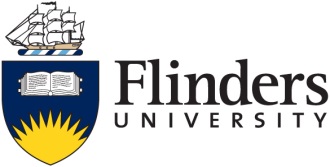 Pre-Service Teacher Name: ………………………………………………………….Site: ………………………………………………………Date: ………................After observation of your teaching and discussion, the following aspects of your current performance are brought to your attention:These issues need to be achieved to complete this placement satisfactorily.University Liaison Signature : __________________________                                    Date ________________________Mentor Signature : __________________________                                                     Date ________________________: Site coordinator Signature : __________________________                                       Date ________________________I have read the above and understand the site’s concerns.Pre-service Teacher Signature : __________________________                                Date ________________________PROFESSIONAL RELATIONSHIPS: Strengths and areas for improvement PROFESSIONAL KNOWLEDGE: Strengths and areas for improvementPROFESSIONAL PRACTICE:  Strengths and areas for improvementImprovement review dateAchieved /Not AchievedName and Signature: